Β.1. Υπόδειγμα Αίτησης Υποψήφιου/ας Διδάκτορα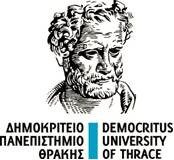 	 Προς:  Την Γραμματείατου Τμήματος Δασολογίας και Διαχείρισης Περιβάλλοντος και Φυσικών Πόρωντης Σχολής Επιστημών Γεωπονίας και ΔασολογίαςΑΙΤΗΣΗΠαρακαλώ να δεχθείτε το αίτημά μου για εκπόνηση Διδακτορικής Διατριβής στο Τμήμα ………….. της Σχολής ………………….του Δημοκριτείου Πανεπιστημίου Θράκης, στο Γνωστικό Αντικείμενο/Επιστημονική  Περιοχή: …………………………………………………………………………………………… με θέμα:……………………………………………………………………………………………………………………………............………………….………………………………………………………………………………………………………….……………………… Ως επιβλέπον μέλος ΔΕΠ προτείνω τον/την ……………………..……………………………………………...............Σε περίπτωση που γίνω αποδεκτός/η ως υποψήφιος/α διδάκτορας, συναινώ για την ανάρτηση των στοιχείων μου στον ιστότοπο του ΔΠΘ 			Ο ΑΙΤΩΝ / Η ΑΙΤΟΥΣΑ				                                  (Υπογραφή)Συνημμένα υποβάλλω τα ακόλουθα δικαιολογητικά: έντυπη αίτηση 								αναλυτικό Βιογραφικό Σημείωμα,αντίγραφο Πτυχίου και Μεταπτυχιακού Διπλώματος ειδίκευσης προτεινόμενο τίτλο της διδακτορικής διατριβής σύντομο υπόμνημα (200-500 λέξεις) με το αντικείμενο της διδακτορικής διατριβής γλώσσα συγγραφήςσύμφωνη γνώμη από το προτεινόμενο Επιβλέπον μέλος ΔΕΠ  φωτοτυπία δύο όψεων της αστυνομικής ταυτότητας άλλα τα έγγραφα/δικαιολογητικά που ορίζονται στον κανονισμό του ΤμήματοςΕπισημαίνεται:Ότι η υποβολή απλών, ευανάγνωστων φωτοαντιγράφων, υπέχει θέση υπεύθυνης δήλωσης του πολίτη, περί της ακρίβειας και εγκυρότητας των υποβαλλόμενων φωτοαντιγράφων, και εξισώνεται με την υπεύθυνη δήλωση του ν. 1599/1986.Στις περιπτώσεις προσκόμισης παραποιημένων ή πλαστών φωτοαντιγράφων όχι μόνο επιβάλλονται οι κυρώσεις του ν. 1599/1986 ή άλλες ποινικές κυρώσεις, αλλά ανακαλείται αμέσως και η διοικητική ή άλλη πράξη, για την έκδοση της οποίας χρησιμοποιήθηκαν τα φωτοαντίγραφα αυτά.Επώνυμο:Όνομα:Πτυχίο:Πανεπιστήμιο:Πανεπιστήμιο:ΔΜΣ:Πανεπιστήμιο:Πανεπιστήμιο:Διεύθυνση κατοικίας:Οδός:Αριθμός:                       ΤΚ:Διεύθυνση κατοικίας:Πόλη:Νομός:Τηλέφωνο:Σταθερό:Κινητό:e-mail: